О создании маневренных групп для своевременного реагирования на возникновение природных пожаров на территории Арсеньевского городского округа В соответствии с Федеральным законом от 06 октября 2003 года № 131-ФЗ «Об общих принципах организации местного самоуправления в Российской Федерации», решением комиссии по предупреждению и ликвидации чрезвычайных ситуаций и обеспечению пожарной безопасности администрации Арсеньевского городского округа от 17 января 2019 года № 1, руководствуясь Уставом Арсеньевского городского округа, администрация Арсеньевского городского округаПОСТАНОВЛЯЕТ:Создать маневренные группы для своевременного реагирования на возникновение природных пожаров на территории Арсеньевского городского округа.Утвердить прилагаемый состав и оснащенность маневренных групп для своевременного реагирования на возникновение природных пожаров на территории Арсеньевского городского округа.Организационному управлению администрации Арсеньевского городского округа (Абрамова) обеспечить размещение настоящего постановления на официальном сайте администрации Арсеньевского городского округа.Врио Главы городского округа                                                                       В.С. ПивеньСостав и оснащенностьманевренных групп для своевременного реагирования на возникновение природных пожаров на территории Арсеньевского городского округа*	Оснащение групп производится администрацией городского округа из имеющихся материальных средств для обеспечения пожарной безопасности.** 	Специалисты групп определяются приказами ведомств, включенных в их состав.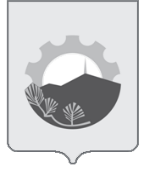 АДМИНИСТРАЦИЯ АРСЕНЬЕВСКОГО ГОРОДСКОГО ОКРУГА П О С Т А Н О В Л Е Н И Е07 марта 2019 г.г. Арсеньев№150-паУТВЕРЖДЕНпостановлением администрации Арсеньевского городского округа от «07» марта 2019 года № 150-па№п.пСостав группыТехника и инвентарьТерриторияобследования1.Патрульная группа:Климов Сергей Владимирович –заместитель начальника УГОЧС администрации Арсеньевского городского округа (АГО), руководитель группы;Крученовский Александр Иванович –начальник ЕДДС АГО; Симыкин Дмитрий Викторович – ведущий специалист УГОЧС администрации АГО.1 автомобиль УГОЧС, средства связи 2 шт. *, сотовые телефоны.Территория  Арсеньевского городского округа, граничащая с соседними муниципальными образованиями2.Патрульно-маневренная группа:Буланов Василий Александрович – начальник АСФ АГО;Щиголев Евгений Леонидович – спасатель АСФ АГО;Кузьмичев Максим Сергеевич – спасатель АСФ АГО;Подгорный Сергей Николаевич – спасатель АСФ АГО;Серик Александр Сергеевич – спасатель АСФ АГО.1 автомобиль АСФ АГО, средства связи 3 шт. *, сотовые телефоны, радиостанция*;первичные средства пожаротушения*;ранцевый огнетушитель*;мотопомпа*;бензопила*;воздуходувки - 2 ед*.Территория  Арсеньевского городского округа, граничащая с соседними муниципальными образованиями3.Патрульно-контрольная группа:Липский Александр Леонидович – начальник ОНД и ПР г. Арсеньева УНД и ПР ГУ МЧС России по Приморскому краю (по согласованию) **, руководитель группы;Чупахин Дмитрий Юрьевич – заместитель начальника полиции (по охране общественного порядка) МО МВД России «Арсеньевский» (по согласованию) **;Кошель Константин Леонидович – председатель административной комиссии администрации АГО.1 автомобиль МО МВД России «Арсеньевский» (ОНДиПР), средства связи 4 шт, сотовые телефоны, радиостанция.Территория  Арсеньевского городского округа, граничащая с соседними муниципальными образованиями